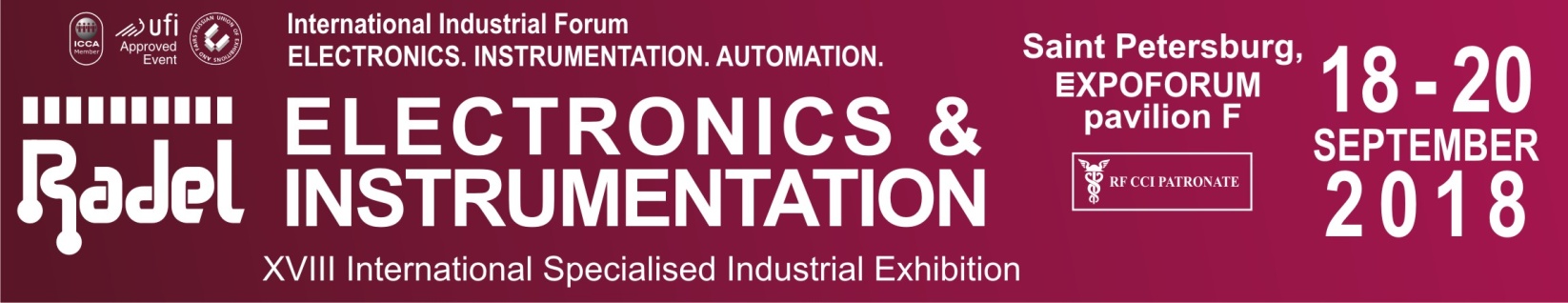 Press Badge Application FormThe editorial office of ______________________________________ plans to cover the RADEL exhibition. In this regard, we ask you to register the following employees for work at the exhibition from 18 to 20 September, 2018:Mass Media BackgroundMass Media Type: _______________________________________________________________Specialization: _________________________________________________________________Program’s Name (for TV and Radio): ______________________________________________Address: ____________________________________________________________________Phone: _______________________________________________________________________http:__________________________________________________________________________Estimated Publication Date: _____________________________________________________To submit an interview with the Motor Show Director or visitors and honor guests, please indicate (person, date and time): ___________________________________________________________________________Full name (Chief Editor / Program Manager):__________________________________________________To register please return form to Julia Eliseeva - fax: +7(812) 777-04-07 or on e-mail: adv@farexpo.ruThe number of journalists for print, radio and Internet media - maximum of 2 people, for television - 4Full NamePositionE-mail1. 234